【培靈主日】上午講題福音洋溢的國度朱頌恩弟兄(信義神學院)經文：馬太福音25:14-30引言：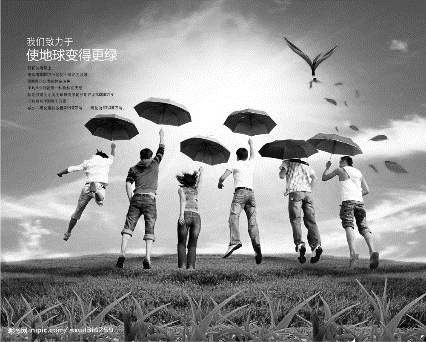 忠心又良善的的僕人又惡又懶的僕人揮霍的主人結論：【培靈主日】下午講題 福音洋溢的禱告朱頌恩弟兄經文：馬太福音6:7-9當代流行的禱告和外邦人的禱告觀(6:7-8)基督徒祈禱的四大基礎基督從的禱告觀(第9節)四、主禱文的七個禱告：第一禱告：願你的名被尊為聖第二禱告：願你的國降臨第三禱告：願你的旨意行在地-上，如同行在天上第四禱告：我們日用的飲食，今日賜給我們第五禱告：免我們的債，如同我們免了人的債第六禱告：不叫我們遇見試探第七禱告：救我們脫離兇惡/或惡者結語：阿們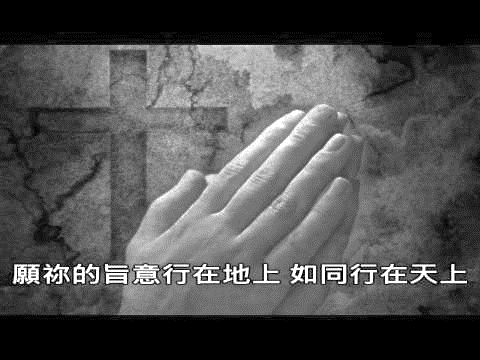 姊妹詩班《我錨已拋牢》1. 兇猛波濤雖滾滾，暴雨擊打我靈魂，雖然狂風吹得緊，我在主裡得安穩。因我有一堅固錨，永永遠遠可依靠。(副歌)我的錨已經拋牢，不怕狂風猛吹來，我的船雖然很小，靠主恩我不失敗， 因我錨可靠，我錨可靠。2.患難幾乎沒我魂，憂傷似波濤滾滾，試探者多方引誘，暴風雨掩蔽日頭，在主裡我有依靠，因我錨已經拋牢。(副歌)3.每遇勞煩相浸淹，愁苦起伏擾心間，魔鬼引誘路徬徨，天空黯淡無光芒。卻靠基督能奮勇，賴有靈錨永堅定。(副歌)任你風急浪又高，我有靈錨安穩拋，雖我人輕船又小，靠主恩典不動搖，因我錨可靠，我錨可靠。本週各項聚會今日	09:30	兒童主日學		09:45	主日講道		10:30	中學生團契		11:00	慕道班-啟發課程		11:00	初信造就班	徐漢慧姊妹		11:00《擘餅記念主聚會》		14:10	培靈主日	朱頌恩弟兄	週二	07:30	晨更禱告會	呂允仁弟兄	19:30	英文查經班週三	19:30	特別禱告會	賴大隨弟兄週四	15:00	姊妹聚會 	王清清姊妹週五	15:00	姊妹禱告會		19:30	小社青	讀書會		19:30	愛的團契	禱告會週六	18:00	社青團契		18:00	大專團契	門徒訓練台北市基督徒聚會處             第2413期  2016.01.24 教會網站：http://www.taipeiassembly.org  	年度主題：福音帶來改變		主日上午	主日下午 	下週主日上午	下週主日下午	聚會時間：9時45分	2時10分	9時45分	司     會：	張庭彰弟兄		任  駿弟兄	領     詩：	陳宗賢弟兄	陳宗賢弟兄	任  駿弟兄	司     琴：	徐漢慧姊妹	王清清姊妹	徐漢慧姊妹	講     員：	朱頌恩弟兄	朱頌恩弟兄	王裕一弟兄	本週題目：福音洋溢的國度	下週主題：	耶穌的挑戰與行動指引	本週經文：馬太福音25:14-30			下週經文：	路加福音14︰1~14 	上午招待：王雅麗姊妹 林寶猜姊妹	下週招待：	金貞美姊妹 吳瑞碧姊妹		吳純紹姊妹臺北市中正區100南海路39號。電話（02）23710952傳真（02）23113751虛心的人有福了！因為天國是他們的。(馬太福音五3)原文是指「靈裡貧窮」，自覺不配、不行、不會與不能而覺悟自己需要謙卑且倚靠神的，是「被神認可與稱讚」的人。【陪伴者事工】研習會靈命成長˙作主門徒˙以生命影響生命在我們身邊是否有一些人，你跟他們有著友好關係，你一直有負擔跟他們分享福音的好處，你想邀請他們來教會。但不知道該如何繼續？或者不知道怎麼幫助他接受耶穌的救恩？「使人得救、成為門徒」是每一個基督徒的人生使命，唯有當我們自己成為「主的門徒」才有能力來完成主的大使命！【陪伴者事工】是一個將自己--「門徒」的身分轉換成「陪伴者」，以陪伴的方式接近人，花時間建立彼此信任的關係，陪伴人讀聖經、屬靈書籍、禱告，以友好的方式見證神在你生命中的改變…與人產生生命的對話；不但將福音傳給他，也要使他和你一樣成為「主的門徒」。在這個忙碌的世代中，你是否願意成為--為主「花時間」陪伴人，將人帶到主面前來的人？【陪伴者事工】研習會將幫助、訓練你成為一個方向的「陪伴者」。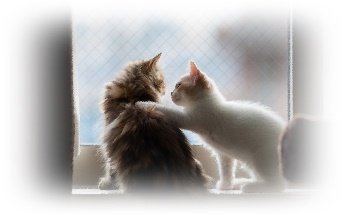 《初階研習會》主辦︰本教會時間︰2月29日(一) 9:00~17:30地點︰本教會大堂參加對象︰有負擔成為陪伴者，或正在陪伴別人的弟兄姊妹費用︰講義+中餐（自由奉獻）報名︰請填寫報名單(長椅上)繳交行政辦公室2016【成人主日學】從舊約歷史看神的救恩計劃   --《以色列王國時代~上》舊約歷史闡述「神的救恩、神的揀選、神的國度」，我們從神的選民在何事上討神喜悅、何事得罪神，來指出神的掌權、神的拯救與責罰。研讀歷史書，能從神的話語中找出與生命關聯之處；並在聖靈引導中查驗自己、學習成長。《課程期望》(1)學習目標：①在聖經歷史中體認是神在掌權；②從歷史人物，學習敬拜事奉的榜樣；③學習向上看，找尋生活中神的心意。(2)培養在凡事上仰望交託、在服事上學習全然委身、在神的話語上追求成長。(3)養成研讀歷史書時，分辨作者之寫作特質、時代背景，以避免理解的偏差。(4)了解各書卷的背景，學習正確解經。《上課時間&內容》2/21--從祭司轉為先知的撒母耳     掃羅--第一位國王3/06--大衛的興盛3/20--大衛的罪與煩擾4/03--大衛的詩歌4/17--所羅門王的興衰5/15--分裂與北國早期統治5/29--北國以利亞的復興6/05--南國亞撒王的復興6/19--南北國的結盟7/03--北國鼎盛時期※以上日期︰下午2:10~4:00，採老師授課、小組討論等方式進行。※請索取課程介紹(在長椅上)。